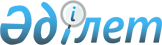 Об утверждении перечня категорий граждан, пользующихся физкультурно-оздоровительными услугами бесплатноПостановление акимата города Аркалыка Костанайской области от 9 апреля 2018 года № 118. Зарегистрировано Департаментом юстиции Костанайской области 27 апреля 2018 года № 7728
      В соответствии со статьей 31 Закона Республики Казахстан от 23 января 2001 года "О местном государственном управлении и самоуправлении в Республике Казахстан", статьей 48 Закона Республики Казахстан от 3 июля 2014 года "О физической культуре и спорте" акимат города Аркалыка ПОСТАНОВЛЯЕТ:
      1. Утвердить перечень категорий граждан, пользующихся физкультурно-оздоровительными услугами бесплатно, согласно приложению к настоящему постановлению.
      2. Государственному учреждению "Отдел физической культуры и спорта акимата города Аркалыка" в установленном законодательством Республики Казахстан порядке обеспечить:
      1) государственную регистрацию настоящего постановления в территориальном органе юстиции;
      2) в течение десяти календарных дней после государственной регистрации настоящего постановления направление его копии в бумажном и электронном виде на казахском и русском языках в Республиканское государственное предприятие на праве хозяйственного ведения "Республиканский центр правовой информации" для официального опубликования и включения в Эталонный контрольный банк нормативных правовых актов Республики Казахстан;
      3) размещение настоящего постановления на интернет-ресурсе акимата города Аркалыка после его официального опубликования.
      4. Контроль за исполнением настоящего постановления возложить на курирующего заместителя акима города Аркалыка.
      5. Настоящее постановление вводится в действие по истечении десяти календарных дней после дня его первого официального опубликования. Перечень категорий граждан, пользующихся физкультурно-оздоровительными услугами бесплатно
      *Примечание: данный перечень распространяется на государственные физкультурно-оздоровительные и спортивные сооружения.
					© 2012. РГП на ПХВ «Институт законодательства и правовой информации Республики Казахстан» Министерства юстиции Республики Казахстан
				
      Аким города 

А. Балгарин
Утверждено
постановлением акимата города
от 9 апреля 2018 года № 118
№
Категории граждан
Размеры льгот
1
Дети до 7 лет
Бесплатно
2
Дети-школьники из многодетных семей
Бесплатно
3
Дети-школьники из детских домов
Бесплатно
4
Спортсмены ветераны
Бесплатно
5
Школьники
Бесплатно
6
Студенты
Бесплатно
7
Пенсионеры
Бесплатно